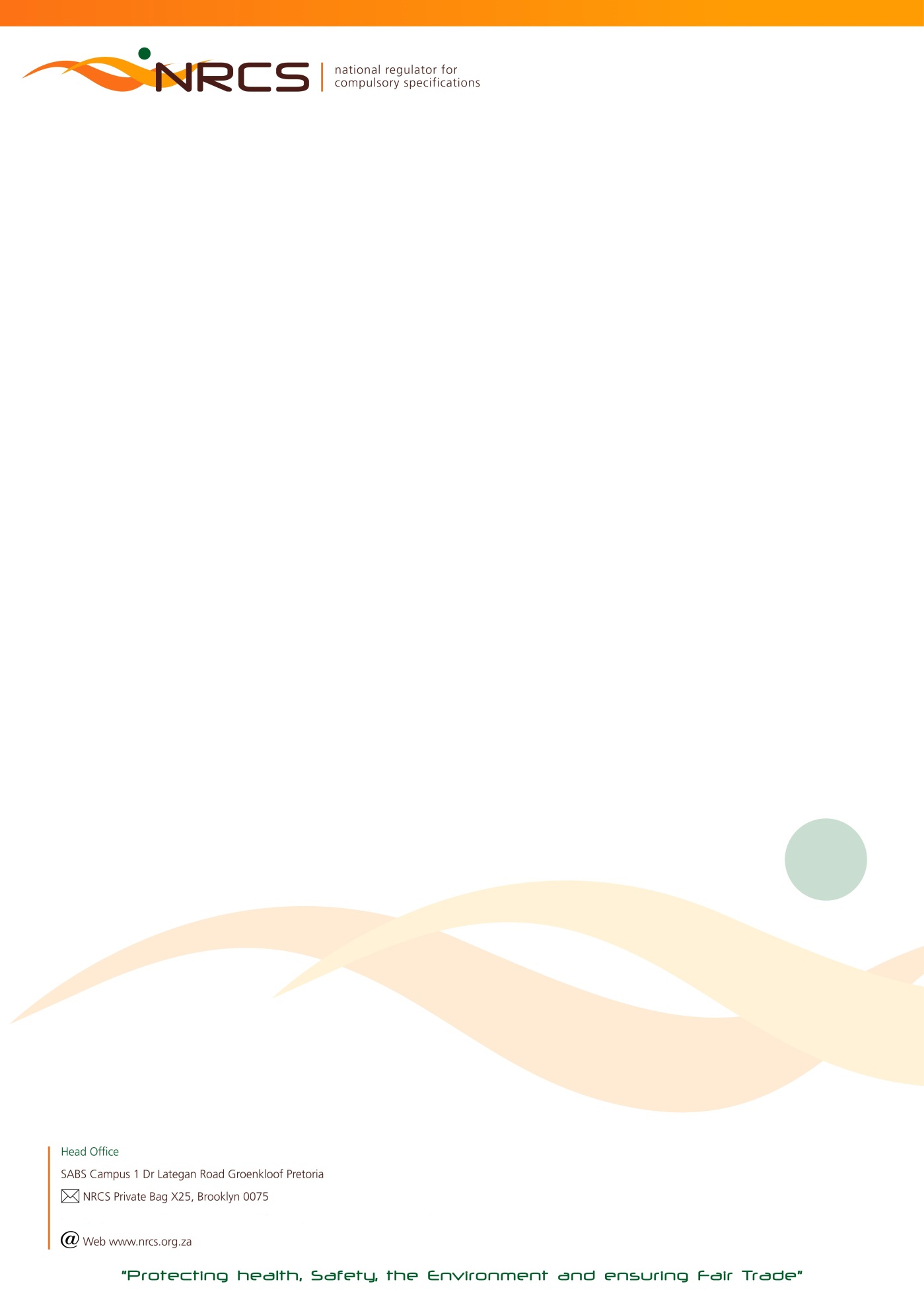 RETURN OF COMMODITIES ON WHICH LEVY IS PAYABLE FOR THE LEVY PERIOD:1 JULY 2018 TO 31 DECEMBER 2018 (18B)                            DUE DATE:  31 JANUARY 2019Urgent Attention: Financial / Import / Shipping ManagerIn the interest of public health and safety the Minister of Trade and Industry has approved compulsory specifications for a number of commodities which are administered and maintained by the National Regulator for Compulsory Specifications (NRCS).According to the NRCS Act No 5 of 2008, any person who imports, sells or supplies a commodity, product or service to which a compulsory specification applies, must:keep or supply to the NRCS such records as may be prescribed by the Minister;pay such fees to the NRCS as may be prescribed by the Minister after consultation with the Minister of Finance.Calculation of Levy Payable:Total Quantity Manufactured and/or Imported X Applicable Commodity Tariff.  Quantities are based on manufacture* and/or importation and not on sales. Levy tariffs increase annually and published in the Government Gazette.The return must be completed and signed by a duly authorized signatory within the company.Any manufacturer or importer to whom this return is addressed, is obliged by regulation to COMPLETE AND RETURN it to the NRCS, also in the event of a NIL manufacture* or import.  These returns are required to be completed and returned bi-annually.Please complete both quarters July to September and October to December.If a manufacturer or importer fails to submit the return, the NRCS may estimate the quantity manufactured* or imported and hold the manufacturer or importer liable for the levy so calculated; provided that the payment of a levy on the basis of an estimate shall not absolve the manufacturer or importer from settling in full any additional amount that may be due to the NRCS.Non-submission of the completed return, regardless whether the calculated levy due was indeed transferred (paid) to the NRCS, may result in an administration fee being charged. *The definition of manufacture according to the NRCS Act includes produce, assemble, alter, modify, adapt, convert, process or treat.THE COMPLETED RETURN TOGETHER WITH YOUR PROOF OF PAYMENT FOR THE APPLICABLE LEVY DUE MUST REACH THE NRCS ON OR BEFORE 31 JANUARY 2019. AN INVOICE CAN ONLY BE PROCESSED ONCE THIS COMPLETED RETURN HAS BEEN RECEIVED.PLEASE RETURN ALL PAGES AS SUBMITTED TO YOU.  PLEASE NOTE THAT CHEQUE AND CASH PAYMENTS ARE NOT ACCEPTED.PLEASE COMPLETE:     I,                                                                                                                                                        (Initials and Surname)acknowledge that I am duly authorized to submit this return on behalf of the above-mentioned manufacturer or importer; andconfirm that the particulars furnished herein are true and correct in every respect for which the amount of R …………………………. is due.NB:  FOR FINAL CALCULATIONS AND BANKING DETAILS OF THE NRCS, PLEASE PROCEED TO THE LAST PAGE OF THIS RETURN. SIGNATURE                                CAPACITY                                                       CELL NUMBER                         DATE                                                                                                                                                                                        AA53/ 7158 – 2018/12/31 nrcs.ptaBU  7158  -  1 July to 31 December 2018 (B)                                                                                                                                                                                                                                                         Page  2  of  6 ………..LIGHTERS FOR CIGARETTES, CIGARS AND PIPESFOOTWEARBIOLOGICAL SAFETY CABINETSCOAL / PARAFFIN-BURNING APPLIANCES                                                                                                                                                                                                                                                                              AA53/ 7158 – 2018/12/31 nrcs.ptaBU  7158  -  1 July to 31 December 2018 (B)                                                                                                                                                                                                                                                                    Page  3  of  6 ………..FIRE-ARMSTIMBERCEMENT DISINFECTANTS & DETERGENTSNB:  QUANTITY TO BE ROUNDED OFF TO THE NEXT FULL UNIT!!                                                                                                                                                                                                                                                                               AA53/ 7158 – 2018/12/31 nrcs.ptaBU  7158  -  1 July to 31 December 2018 (B)                                                                                                                                                                                                                                                                     Page  4  of  6 ………..PERSONAL PROTECTIVE EQUIPMENT                                                                                                                                                                                                                                                                               AA53/ 7158 – 2018/12/31 nrcs.ptaBU  7158  -  1 July to 31 December 2018 (B)                                                                                                                                                                                                                                                                                       Page  5  of  6 ………..SWIMMING AIDS / LIFE JACKETS                                                                                                                                  SAFETY GLASS / GLAZING MATERIALS                                                                                                                                                                                                                                                                                         AA53/ 7158 – 2018/12/31 nrcs.ptaBU  7158  -  1 July to 31 December 2018 (B)                                                                                                                                                                                                                                                                                   Page  6  of  6 ………..			TOTAL LEVY DUE                                        R	                                                      PLUS DEBIT (IF ANY) BROUGHT FORWARD           R	                       	                                                    LESS CREDIT (IF ANY) BROUGHT FORWARD          R                             	PAYMENT ENCLOSED             R                                                                                                                                               PLEASE DO NOT ADD VAT!  IMPORTANT NOTES:The NRCS is not VAT registered (VAT exempted).  All invoice amounts are exclusive of VAT.The NRCS is a Section 3(A) Public Entity and does not have a Company Registration Number.BANKING DETAILS FOR NRCS LEVY PAYMENTS:PAYABLE TO	:  NRCS (NATIONAL REGULATOR FOR COMPULSORY SPECIFICATIONS)BANK		:  ABSAACCOUNT NO	:  40 7216 1682BRANCH		:  BROOKLYNBRANCH CODE	:  335345 or (632005)Method of Payment:Direct deposit or Electronic Transfer (EFT):  Please always quote your JDE Account Number or HEF reference number which appears onthe front page of this returnNB:  Cheque or Cash Payments will not be accepted*Non-submission of this completed levy return regardless of payment to the NRCS bank account will result in an administration fee of R500.00 being charged to your levy accountCompleted Levy Return Forms and Proof of Payment:E- Mail or Fax for the attention of the contact person mentioned belowContact Person: 	Lubabalo Ngamntwini                        Fax to email*: 	086 413 0348Telephone Number:	012 482 8890   email Address: 	Lubabalo.Ngamntwini@nrcs.org.za               Postal Address: 	NRCS		Private Bag X25		Brooklyn  	                             0075                                                                                                                                                                                                                                                                               AA53/ 7158 – 2018/12/31 nrcs.ptaContact Numbers in case of queries:Tel:   012 482 8890 (Lubabalo)          012 482 8903 (John)To ensure the correctness of NRCS records you are requested to supply the following information.To ensure the correctness of NRCS records you are requested to supply the following information.Tel Number/s:                              E-Mail (Accounts):Street AddressPostal Address (if different from the above)CodeDescription of commodityQuantity ManufacturedJuly to SeptQuantityImportedJuly to SeptQuantityManufacturedOct to DecQuantity ImportedOct to DecTotalUnitTariffLevy payableLevy payable4510Disposable lighters  (for cigarettes, cigars and pipes)      (VC 8076)                                                   100 LightersR 3,574511Refillable lighters    (for  cigarettes, cigars and pipes)     (VC 8076)                                            100 Lighters R 3,57CodeDescription of commodityQuantity ManufacturedJuly to SeptQuantityImportedJuly to SeptQuantityManufacturedOct to DecQuantity ImportedOct to DecTotalUnitTariffLevy payable4600Safety Footwear                                                               (VC 9002)1 PairR 0,36CodeDescription of commodityQuantity ManufacturedJuly to SeptQuantityImportedJuly to SeptQuantityManufacturedOct to DecQuantity ImportedOct to DecTotalUnitTariffLevy payableLevy payable5310Microbiological safety cabinets (Classes I, II and III)      (VC 8041)ItemR 5 290,00CodeDescription of commodityQuantity ManufacturedJuly to SeptQuantityImportedJuly to SeptQuantityManufacturedOct to DecQuantity ImportedOct to DecTotalUnitTariffLevy payableLevy payable8110Coal-burning stoves and heaters                                       (VC 8034)ItemR 169,498120Non-pressure paraffin stoves and heaters                         (VC 9089)ItemR 3,108130Pressurized  paraffin fuelled appliances                           (VC 9093)ItemR 3,10CodeDescription of commodityQuantity ManufacturedJuly to SeptQuantityImportedJuly to SeptQuantityManufacturedOct to DecQuantity ImportedOct to DecTotalUnitTariffLevy payableLevy payable8310.22 Rim fire arms                                                                 (VC 8028)ItemR 13,438311Revolvers                                                                             (VC 8028)ItemR 20,348312Centre fire rifles and  pistols                                                (VC 8028)ItemR 20,348313Double-barrel shotguns                                                        (VC 8028)ItemR 20,348314Single-barrel shotguns                                                          (VC 8028)ItemR 17,318315All types of replacement barrels                                           (VC 8028)ItemR 13,438316Modified rim- and center fire rifles, revolvers and  pistols  (VC 8028)ItemR 26,438317Modified double-barrel shotguns                                         (VC 8028)ItemR 26,438318Modified single-barrel shotguns                                           (VC 8028)ItemR 24,41CodeDescription of commodityQuantity ManufacturedJuly to SeptQuantityImportedJuly to SeptQuantityManufacturedOct to DecQuantity ImportedOct to DecTotalUnitTariffLevy payableLevy payable4710Preservative Treated Timber                                                (VC 9092)                                                Per  1 m³ R 1,33CodeDescription of commodityQuantity ManufacturedJuly to SeptQuantityImportedJuly to SeptQuantityManufacturedOct to DecQuantity ImportedOct to DecTotalUnitTariffLevy payableLevy payable8400Cement                                                                                (VC 9085)Per MetricTonR 0,22CodeDescription of commoditiesQuantity ManufacturedJuly to SeptQuantityImportedJuly to SeptQuantityManufacturedOct to DecQuantity ImportedOct to DecTotalUnitTariffLevy payableLevy payable8700Disinfectants and Detergent-disinfectants                           (VC 8054)100 liters or 100 kgR 7,32CodeDescription of commoditiesQuantity ManufacturedJuly to SeptQuantityImportedJuly to SeptQuantityManufacturedOct to DecQuantity ImportedOct to DecTotalUnitTariffLevy payableLevy payable8280Gas filters and combined filters     (SANS 54387)       (VC 8072)ItemR 0,4082802Filters for connection by means of breathing hoses to  face pieces                                                          (SANS 275   )         (VC 8072)                                                                                                                                                                                                            ItemR 0,408281Full-face masks                              (SANS 50136)         (VC 8072)ItemR 12,598282Half masks and quarter masks       (SANS 50140)        (VC 8072)ItemR 1,498283Filtering half masks to protect against particles                                                         (SANS 50149)        (VC 8072)ItemR 0,1482830Valve filtering half masks to protect against gases or gases and particles                                          (SANS 50405)      (VC 8032)ItemR 8,118284Half mask without inhalation valves and with separable filters to protect against gases or gases and particles or particles only                                                           (SANS 51287)        (VC 8072)                                                                                                      ItemR 1,498285Particle filters                               (SANS 50143)        (VC 8072)ItemR 0,318290Powered filtering devices incorporating a helmet or a hood                                                                   (SANS 12941)        (VC 8072)ItemR 131,6682900Power assisted filtering devices incorporating full face masks, half masks or quarter masks        (SANS 12942)       (VC 8072)ItemR 131,668291Compressed air line breathing apparatus for use with demand valve for use with a full face mask  (SANS 54593-1)  (VC 8072)                                                        ItemR 83,1782910Continuous flow compressed air line breathing apparatus                                                         (SANS 54594)     (VC 8072)ItemR 83,1782912Compressed air line  breathing apparatus with demand valve for use with a half mask at positive pressure                                                         (SANS 54593-2) (VC 8072)ItemR 83,178292Fresh air hose breathing apparatus for use with full face mask, half mask or mouthpiece assembly  (SANS 50138)      (VC 8072)ItemR 83,1782920Powered fresh air hose breathing apparatus incorporating a hood                                                          (SANS 50269)       (VC 8072)                                                                ItemR 83,178293Self-contained closed-circuit breathing apparatus of the compressed oxygen or compressed oxygen-nitrogen type                                                        (SANS 50145)         (VC 8072)ItemR 1 240,008294Self-contained open-circuit compressed air breathing apparatus                                                         (SANS 50137)        (VC 8072)                                             ItemR 181,758295Self-contained closed-circuit breathing apparatus for escape apparatus                                       (SANS 53794)       (VC 8072)ItemR 162,1582951Self-contained open-circuit compressed air breathing apparatus with full face mask or mouthpiece assembly for escape                                                            (SANS 50402)        (VC 8032)                                                        Item R 249,4482952Filtering devices with hood for self-rescue from fire                                                        (SANS 50403)       (VC 8032)ItemR 33,8782953Filter self-rescuers for protection against carbon monoxide                                                         (SANS 50404)      (VC 8032)ItemR 16,9382955Compressed air escape apparatus with a hood                                                         (SANS 51146)      (VC 8032)ItemR 212,22CodeDescription of commoditiesQuantity ManufacturedJuly to SeptQuantityImportedJuly to SeptQuantityManufacturedOct to DecQuantity ImportedOct to DecTotalUnitTariffLevy payableLevy payable4310Swimming aids that are carried or worn on the body                                                              (SANS 53138-1)    (VC 8032)                                                                                                                                                       ItemR 0,294312Swim seats                                    (SANS 53138-3)    (VC 8032) ItemR 0,684314Buoyancy aids  (level 50)             (SANS 12402-5)    (VC 8032) ItemR 8,164315Special purpose buoyancy aids     (SANS 12402-6)    (VC 8032)ItemR 8,164313Lifejackets for inland / close to shore conditions (level 100)                                                        (SANS 12402-4)     (VC 8032)                                                                                         ItemR 16,3243131Lifejackets for offshore conditions (level 150)                                                                  (SANS 12402-3)     (VC 8032)                                                                                                                                                                                                                                                                                                                                                                                                                                                          ItemR 16,3243132Lifejackets for extreme offshore conditions  (level 275)                                                        (SANS 12402-2)     (VC 8032)ItemR 16,3243133Lifejackets for seagoing ships        (SANS 12402-1)     (VC 8032)ItemR 16,3243134Special Purpose lifejackets            (SANS 12402-6)     (VC 8032)ItemR 16,32CodeDescription of commoditiesQuantity ManufacturedJuly to SeptQuantityImportedJuly to SeptQuantityManufacturedOct to DecQuantity ImportedOct to DecTotalUnitTariffLevy payableLevy payable4400Safety glass and other safety glazing material            (VC 9003)Per 1 m2R 0,23